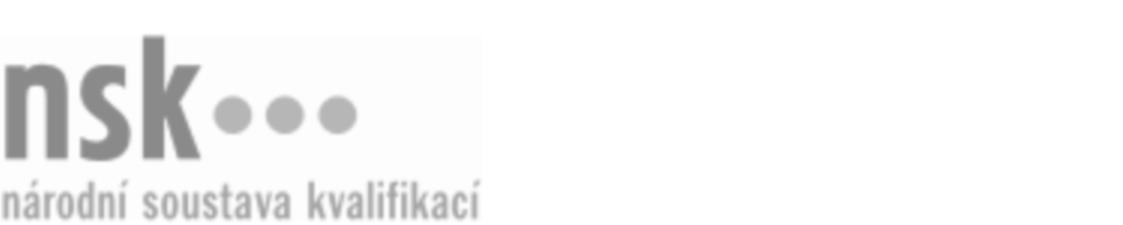 Kvalifikační standardKvalifikační standardKvalifikační standardKvalifikační standardKvalifikační standardKvalifikační standardKvalifikační standardKvalifikační standardOdborný pracovník / odborná pracovnice pro obchodní software ústředí a prodejen (kód: 66-048-N) Odborný pracovník / odborná pracovnice pro obchodní software ústředí a prodejen (kód: 66-048-N) Odborný pracovník / odborná pracovnice pro obchodní software ústředí a prodejen (kód: 66-048-N) Odborný pracovník / odborná pracovnice pro obchodní software ústředí a prodejen (kód: 66-048-N) Odborný pracovník / odborná pracovnice pro obchodní software ústředí a prodejen (kód: 66-048-N) Odborný pracovník / odborná pracovnice pro obchodní software ústředí a prodejen (kód: 66-048-N) Odborný pracovník / odborná pracovnice pro obchodní software ústředí a prodejen (kód: 66-048-N) Autorizující orgán:Ministerstvo průmyslu a obchoduMinisterstvo průmyslu a obchoduMinisterstvo průmyslu a obchoduMinisterstvo průmyslu a obchoduMinisterstvo průmyslu a obchoduMinisterstvo průmyslu a obchoduMinisterstvo průmyslu a obchoduMinisterstvo průmyslu a obchoduMinisterstvo průmyslu a obchoduMinisterstvo průmyslu a obchoduMinisterstvo průmyslu a obchoduMinisterstvo průmyslu a obchoduSkupina oborů:Obchod (kód: 66)Obchod (kód: 66)Obchod (kód: 66)Obchod (kód: 66)Obchod (kód: 66)Obchod (kód: 66)Týká se povolání:Kvalifikační úroveň NSK - EQF:555555555555Odborná způsobilostOdborná způsobilostOdborná způsobilostOdborná způsobilostOdborná způsobilostOdborná způsobilostOdborná způsobilostNázevNázevNázevNázevNázevÚroveňÚroveňPráce s informačními a komunikačními technologiemiPráce s informačními a komunikačními technologiemiPráce s informačními a komunikačními technologiemiPráce s informačními a komunikačními technologiemiPráce s informačními a komunikačními technologiemi55Orientace v předpisech týkajících se obchodního software prodejenOrientace v předpisech týkajících se obchodního software prodejenOrientace v předpisech týkajících se obchodního software prodejenOrientace v předpisech týkajících se obchodního software prodejenOrientace v předpisech týkajících se obchodního software prodejen55Práce s obchodním software pokladního místaPráce s obchodním software pokladního místaPráce s obchodním software pokladního místaPráce s obchodním software pokladního místaPráce s obchodním software pokladního místa55Práce s obchodním software filiálky - serveruPráce s obchodním software filiálky - serveruPráce s obchodním software filiálky - serveruPráce s obchodním software filiálky - serveruPráce s obchodním software filiálky - serveru55Využití výstupů z obchodního software prodejnyVyužití výstupů z obchodního software prodejnyVyužití výstupů z obchodního software prodejnyVyužití výstupů z obchodního software prodejnyVyužití výstupů z obchodního software prodejny55Obsluha obchodního software na centrále firmyObsluha obchodního software na centrále firmyObsluha obchodního software na centrále firmyObsluha obchodního software na centrále firmyObsluha obchodního software na centrále firmy55Obsluha obchodního software filiálek vzdálenou správou z centrály firmyObsluha obchodního software filiálek vzdálenou správou z centrály firmyObsluha obchodního software filiálek vzdálenou správou z centrály firmyObsluha obchodního software filiálek vzdálenou správou z centrály firmyObsluha obchodního software filiálek vzdálenou správou z centrály firmy55Odborný pracovník / odborná pracovnice pro obchodní software ústředí a prodejen,  29.03.2024 9:15:47Odborný pracovník / odborná pracovnice pro obchodní software ústředí a prodejen,  29.03.2024 9:15:47Odborný pracovník / odborná pracovnice pro obchodní software ústředí a prodejen,  29.03.2024 9:15:47Odborný pracovník / odborná pracovnice pro obchodní software ústředí a prodejen,  29.03.2024 9:15:47Strana 1 z 2Strana 1 z 2Kvalifikační standardKvalifikační standardKvalifikační standardKvalifikační standardKvalifikační standardKvalifikační standardKvalifikační standardKvalifikační standardPlatnost standarduPlatnost standarduPlatnost standarduPlatnost standarduPlatnost standarduPlatnost standarduPlatnost standarduStandard je platný od: 01.03.2023Standard je platný od: 01.03.2023Standard je platný od: 01.03.2023Standard je platný od: 01.03.2023Standard je platný od: 01.03.2023Standard je platný od: 01.03.2023Standard je platný od: 01.03.2023Odborný pracovník / odborná pracovnice pro obchodní software ústředí a prodejen,  29.03.2024 9:15:47Odborný pracovník / odborná pracovnice pro obchodní software ústředí a prodejen,  29.03.2024 9:15:47Odborný pracovník / odborná pracovnice pro obchodní software ústředí a prodejen,  29.03.2024 9:15:47Odborný pracovník / odborná pracovnice pro obchodní software ústředí a prodejen,  29.03.2024 9:15:47Strana 2 z 2Strana 2 z 2